Reminder: Please complete this form online if possible https://parishreturns.churchofengland.org/The online returns system includes existing information about your church. It automatically checks for typographical errors and minor mistakes and gives you the opportunity to revise your figures before final submission. You can see the data for your church over time and download copies for your records.This tool will help to identify your carbon footprint as well as your energy efficiency. To fill in this form for your church building, you will need your energy bills for 2022. 
You will also have the opportunity to provide data for buildings that are not the main church building (e.g. church halls, community centres). If you would like to enter data for these, please note that you will need to know the approximate size of the building (in square metres), and some attendance figures alongside the energy data. Guidance to aid these estimations will be given.This tool incorporates both church buildings and “other buildings” in separate sections online. If you are providing information for a building other than your main church building, you will also need all of the same information for the other building.  
Section 1: Church Building Fuel 1. What is your church building’s primary heating fuel? (Please tick)Please tick only one boxIf you have multiple ways of heating your building (e.g. a gas boiler and a couple of electric heaters), please tick the fuel that is used most to heat the building.2a. If you use electricity, please could you provide the name of the supplier below: If you do not use electricity, please leave this section blank..2b. Please provide the following electricity figures for 2022 below:If you do not use electricity, please leave this section blank.3a. If you use gas, please could you provide the name of the supplier below: If you do not use gas, please leave this section blank.3b. Please provide the following gas figures for 2022 below:If you do not use gas, please leave this section blank.4. Is your electricity or gas supplier a ‘green tariff’? (Please tick)If you do not use gas or electricity, please leave this section blank.5. Please provide the following oil figures for 2022 below.If you do not use oil, please leave this section blank.6. If you use any of the following fuels please fill in the quantity purchased in 2022If you do not use any of these fuels, please leave this section blank.7a. If you use any of the following alternative heating technologies please tick the appropriate boxes If you do not use any of these alternative heating technologies, please leave this section blank.7b. If you have solar panels please fill in system capacity (in kWp) or, if known, the total electricity generation in kWh for the year (generation, not use or export).If you do not have solar panels, please leave this section blank.8. Work-Related Travel ExpensesAn estimate for this would be greatly appreciated. Section 2: Church Building Size and Building visitorsThe following section is optional, but is intended to help churches put their energy use into context by allowing them to get a sense of whether a church emits "a little" or "a lot" of carbon relative to its size and patterns of usage. Any figures you enter in this section are not collected for statistical purposes and so do not need to be 100% accurate.9. Building SizeThe building footprint should be prepopulated from data held within Church House, if you do have the figure to hand, please feel free to enter it here. 10. Building VisitorsAverage attendance – Estimate the number of people that would enter the building (including services, groups, weddings, visitors etc) across an average week.If you have already completed a Statistics for Mission return for this year, you may find it easiest to base these figures on those you submitted as part of your October Count.10. How many hours a week is the building open?An estimate for this would be greatly appreciated. For reference, there are 168 hours in a week. 
Energy Footprint Tool: January to December 2022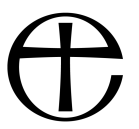 
Energy Footprint Tool: January to December 2022Church name:  Parish name: Deanery: Diocese:  ElectricityMains GasOilLPGWood ChipsPelletsIf your building does not use any energy, please tick here:(you may proceed to the optional section 2 if you wish)If your building does not use any energy, please tick here:(you may proceed to the optional section 2 if you wish)If your building does not use any energy, please tick here:(you may proceed to the optional section 2 if you wish)Electricity Purchased (kWh)Cost of Electricity (£ - inclusive of standing charges, VAT etc)Gas PurchasedUnit of Gas  (please circle or delete as appropriate) Cost of Gas (£ - inclusive of standing charges, VAT etc)Cost of Gas (£ - inclusive of standing charges, VAT etc)kWh/cu metres/100s cu feetkWh/cu metres/100s cu feetEnergyYesNoElectricityGasOil Purchased (litres)Cost of Oil (£ - inclusive of standing charges, VAT etc)LPG (litres)Wood Chips (kg)Pellets (kg)Solar Hot WaterHeat PumpsCombined Heat and PowerSolar PanelsOther (please comment)Capacity (kWp)Elec units generated (kWh)Were work-related travel expenses claimed in 2022?If yes, how many? MilesCost (£)Building Footprint (sq. metres)Building VisitorsPer WeekUsual Sunday attendance (persons)Usual Weekday attendance (persons)Other church users (e.g. attendees of church/community groups, classes, special services, casual visitors)Hours per week